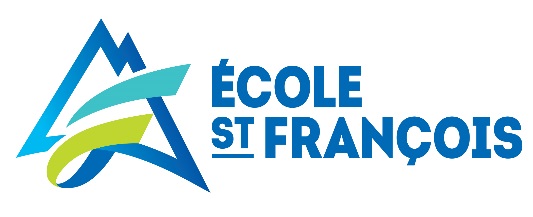 CONDITIONS D’ADMISSION ET CRITÈRES D’EXCLUSION ET MODALITÉS D’ADMISSION À L’ÉCOLE ST-FRANÇOISAnnée scolaire 2020-2021 Critères d’admission :Les parents de l’élève et s’il y a lieu l’élève lui-même ont été informés et acceptent l’orientation vers l’école St-François :Informations à donner aux parents :Il n’y a pas de service de garde.Il n’y a pas d’école les mercredis pmLe mois de septembre comporte plusieurs demi-journées au calendrier scolaire.Les frais scolaires sont d’environ 400$ (matériel scolaire, service de surveillance et d’encadrement les midis,…). Notre Fondation peut aider les familles dans le besoin.Certaines modalités ou conditions particulières d’admission pourraient être jugées nécessaires à l’admission de l’élève (par exemple : intégration progressive, horaire de scolarisation adapté aux besoins et capacités de l’élève, accompagnement individualisé,…).Critères d’exclusion :L’état de l’élève ne lui permet pas de fonctionner dans le contexte de notre organisation scolaire (fréquence et intensité élevées d’agressions, comportements délinquants, toxicomanie, …) ;Présence associée d’une déficience intellectuelle ;Présence associée d’handicaps physiques importants pour lesquels l’organisation physique et matérielle de l’école n’est pas adéquate.Modalités d’admission :Le dossier de référence complet est adressé à l’école St-François par la commission scolaire d’origine de l’élève et ce avant le 31 mars 2020. C’est la commission scolaire qui s’assure de colliger les diverses informations nécessaires à l’analyse de la référence même si l’élève relève d’une instance autre (CJ, commission scolaire externe au territoire 03-12, milieux hospitaliers, écoles privées).Suite à la réception du dossier complet, une rencontre de présentation aura lieu POUR TOUTES LES DEMANDES.UNE RENCONTRE DE PRÉSENTATION :La rencontre se fera en deux temps :  PARTIE 1 (30 minutes) : Selon l’horaire donné par votre responsable à la CS, l’équipe (direction, professionnel, conseiller pédagogique, éducateur, …) faisant la demande d’admission présentera le dossier à l’équipe de St-François.  PARTIE 2 (30 minutes) : Les responsables parentaux et l’élève se joindront à la présentation.CES RENCONTRES SONT ESSENTIELLES ET OBLIGATOIRES POUR TOUTES LES DEMANDES.CS de la Capitale                            :   30 avril et 1er mai  de 8h00 à 17h00CS des Premières-Seigneuries          :   4 et 5 mai de 8 h 00 à 17 h 00CS des Navigateurs                         :   29 avril de 8 h 00 à 17 h 00CS des Découvreurs                       :   7 mai de 8 h 00 à 12 h 00CS de Portneuf                               :   7 mai de 13 h 00 à 17 h 00CS de la Beauce-Etchemin              :    8 mai de 13 h 00 à 17 h 00Autres CS                                      :   8 mai de 8 h 00 à 12 h 00La commission scolaire sera informée de la réponse à la demande d’admission et des modalités de scolarisation au plus tard le 19 mai 2019.